Swift WSC Board of DirectorsCalled Meeting Notice and Agenda7:00 P.M.  Monday December 5th, 20227077 E. State Hwy 7, Nacogdoches, TX 75961At the meeting, the Board may deliberate or act on any of the subjects listed on the following agenda. The President may change the order of items listed below for the convenience of the board.Call to Order and Establish QuorumPublic CommentsOperator UpdatePlant 14 Update  Closed Session (Gov’t Code §551.074)AdjournIn accordance with the Texas Open Meetings Act (Subchapters D and E of Ch. 551, Tex. Govt Code), the board may enter closed meeting to deliberate any subject authorized by Subchapter D is listed on the agenda for this meeting. Any final action, decision, or vote on a subject deliberated in closed meeting will be taken in an open meeting held in compliance with the Texas Open Meetings Act.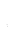 This notice was posted at 7:00 P.M. Friday December 1st, 2022.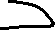 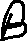 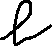 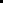 ________________________________ Manager Swift WSC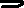 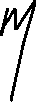 